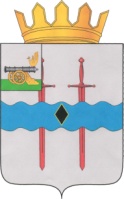 АДМИНИСТРАЦИЯ МУНИЦИПАЛЬНОГО ОБРАЗОВАНИЯ«КАРДЫМОВСКИЙ  РАЙОН» СМОЛЕНСКОЙ ОБЛАСТИ П О С Т А Н О В Л Е Н И Е  от   10.02.2023      № 00068 О внесении изменения в перечень земельных участков, предоставляемых бесплатно гражданам, имеющим трех и более детей,  поставленным на учет, для индивидуального жилищного строительства  на территории сельских поселений Кардымовского района Смоленской областиАдминистрация муниципального образования «Кардымовский район» Смоленской области п о с т а н о в л я е т:1. Внести изменение в перечень земельных участков, предоставляемых бесплатно гражданам, имеющим трех и более детей,  поставленным на учет, для индивидуального жилищного строительства  на территории сельских поселений Кардымовского района Смоленской области, утвержденный постановлением Администрации муниципального образования «Кардымовский район» Смоленской области от 13.08.2019 № 00502 (в редакции постановлений Администрации муниципального образования «Кардымовский район» Смоленской области              от 21.11.2019 № 00757, от 22.12.2020 № 00761, от 31.05.2021 №00295, от 02.09.2022    № 00564), изложив его в новой редакции (прилагается).2. Опубликовать настоящее постановление в Кардымовской районной газете «Знамя труда» - Кардымово» и разместить на официальном сайте Администрации муниципального образования «Кардымовский район» Смоленской области в информационно-телекоммуникационной сети «Интернет».Приложение к постановлению Администрации муниципального образования «Кардымовский район» Смоленской области (в редакции постановлений Администрации муниципального образования «Кардымовский район» Смоленской области от 21.11.2019      № 00757, от 22.12.2020 № 00761,         от 31.05.2021 № 00295, от 02.09.2022    № 00564, от 10.02.2023 №00068)   ПЕРЕЧЕНЬземельных участков, предоставляемых бесплатно гражданам, имеющим трех и более детей, поставленным на учет, для индивидуального жилищного строительства на территории сельских поселений Кардымовского района Смоленской областиГлава муниципального образования «Кардымовский район» Смоленской областиО.М. Смоляков№ п/пКадастровый номер земельного участкаМестоположение земельного участкаПлощадь земельного участка кв.м.12341.67:10:0030105:438Российская Федерация, Смоленская область, Кардымовский район, Тюшинское сельское поселение, д. Нетризово40002.67:10:0930101:360Российская Федерация, Смоленская область, Кардымовский район, Шокинское сельское поселение, д. Титково, ул. Школьная36843.67:10:0030104:251Российская Федерация, Смоленская область, Кардымовский район, Шокинское сельское поселение, д. Соловьево, ул. им. Капитана Флерова, напротив дома №261500